Publicado en 03560 el 04/12/2013 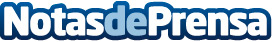 Cruz Roja y LaTiendadelosPerfumes unen fuerzas para comprar los regalos de Navidad a los niños más desfavorecidosLa tienda online de perfumería y cosmética destinará el 1% de todas sus ventas a comprar juguetes para repartirlos entre niños sin recursos el Día de Reyes, en colaboración con Cruz Roja. Además, la empresa donará 200 euros de partida mínima para garantizar una donación y fomentará las compras con códigos de descuento solidarios. La campaña se extenderá hasta el 31 de diciembre. Datos de contacto:María José Sánchez ValenzuelaGabinete de Comunicación Webpositer902877220Nota de prensa publicada en: https://www.notasdeprensa.es/cruz-roja-y-latiendadelosperfumes-unen-fuerzas-para-comprar-los-regalos-de-navidad-a-los-nios-ms-desfavorecidos Categorias: Sociedad Cataluña Entretenimiento E-Commerce Solidaridad y cooperación Belleza http://www.notasdeprensa.es